NORTH -EASTERN  HILL UNIVERSITY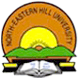 DEPARTMENT OF LINGUISTICSSHILLONG-793022Prof. Shailendra. K .Singh                                                       Tel:  + 91-09863279254 (M)Head and Professor                                                                              + 91- 3634-3310 (O)                                                                                                          		    Email: tosksinghnehu@gmail.com            		tosksingh@rediffmail.com								      Date:  21-8-18The following Candidates who are in the waiting list are now given Provisional Admission for 2018-19 in the Department of Linguistics. They are requested to complete all Admission Procedures on or before 27th of August 2018. Sl.NoWaiting List1Sungjeminla Jamir2Diensha Mawnai3Newinstar Kharpor4Richborn Khongngain5Bahunlang Thongni6Aitihun Mary Mynsong7Wanriti Pyngrope8Aidashisha Kharjahrin9Icydora Khongthaw10Badaris L.Nongbri